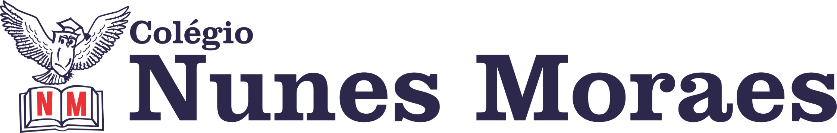 AGENDA DIÁRIA 2º ANO, 10 DE NOVEMBRO1ª AULA: REDAÇÃOObjeto de conhecimento: Notícias em fotos e legendas.Aprendizagens essenciais: Planejar e produzir com os colegas e com ajuda do professor, álbum de fotos digitais noticioso, considerando a situação comunicativa e o tema/assunto do texto a ser produzido.Capítulo 15: Ver para recordar.Atividades e explicações: páginas 123 a 125.Leitura no livro de Língua Portuguesa página 1272ª AULA: CIÊNCIASObjeto de Conhecimento: Raios solares e suas inclinações.Aprendizagens Essenciais: Relacionar a diferença de temperatura de dois lugares  à inclinação com que os raios solares chegam até eles.Capítulo 15: Com que roupa eu vou?Atividade e explicação: páginas 91 e 92Atividade de casa: página 93.3ª AULA: PORTUGUÊS/GRAMÁTICAObjeto de Conhecimento: Os sinais de pontuação e as informações do texto.Aprendizagem essencial: Reconhecer o uso de sinais de pontuação, como parênteses, virgula e ponto final para a construção dos sentidos no texto.Capítulo 15: Ver para recordar.Atividades e explicação no livro Língua Portuguesa: página 118 e 119Atividade de casa no livro de Língua Portuguesa: página 120.4ª AULA: MATEMÁTICAObjeto de Conhecimento: Gráficos e tabelas.Aprendizagens Essenciais: Coletar, organizar, representar e interpretar informações em tabelas e gráficos de coluna.Capítulo 16: Medindo massa e capacidade.Atividade e explicação: páginas 134, 135 e 139.Atividade de casa: página 139Forte abraço!